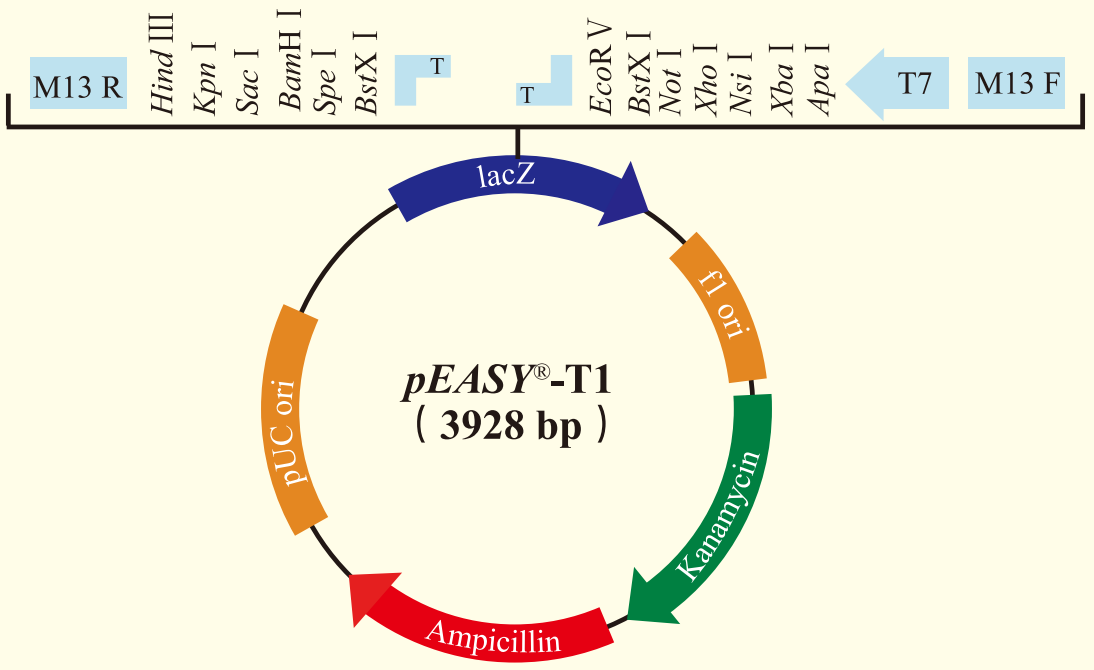 Fig.1 Structure of pEASY®-T1 cloning vectorLacZα fragment: bases 1-544M13 reverse priming site: bases 205-221Multiple cloning site: bases 234-354T7 promoter priming site: bases 361-380M13 forward priming site: bases 387-403f1 origin: bases 545-982Kanamycin resistance ORF: bases 1316-2110Ampicillin resistance ORF: bases 2128-2988pUC origin: bases 3133-3806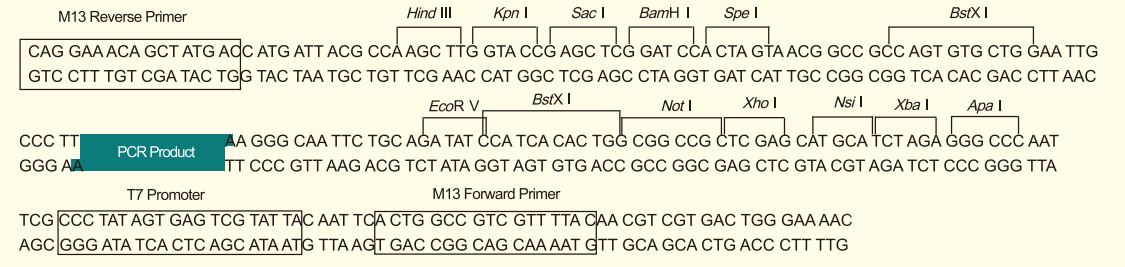 PCR product of 16S rRNA geneACTCCTACGGGTGGCAGCAGTGGGGAATATTGGACAATGGGGGAAACCCTGATCCAGCAATACCGCGTGTGTGAAGAAGGCCCGAGGGTTGTAAAGCACTTTCAATTGTGAAGAAAAGCTTGAGGTTAATAGCCTTGAGTCTTGACGTTAACTTTAGAAGAAGCACCGGCTAACTCCGTGCCAGCAGCCGCGGTAATACGGAGGGTGCAAGCGTTAATCGGAATTACTGGGCGTAAAGCGCGCGTAGGCGGTTTGGTCAGTCAGATGTGAAAGCCCCGGGCTCAACCTGGGAACTGCATTTGATACTGCTGAGCTAGAGTATGGTAGAGGTAAGTGGAATTCCAGGTGTAGCGGTGAAATGCGTAGAGATCTGGAGGAACATCAGTGGCGAAGGCGGCTTACTGGACCAATACTGACGCTGAGGTGCGAAAGCGTGGGTAGCAAACAGGATTAGAAACCCTAGTAGTCCPCR product of ITSAACTTTTGGCAACGGATCACTTGGCTCTGGCATCGATGAAGAACGCAGCGAAATGCGATAAGTAATGTGAATTGCAGAATCCAGTGAATCATCGAATCTTTGAACGCACATTGCGCCCGCCAGTATTCTGGCGGGCATGCCTGTTCGAGCGTCATTTCAACCCTCAAGCTCTGCTTGGCGTTGGGGATCGGCAGCCCGGCTTCGCGCCGCGCCGTCCCCCAAATACAGTGGCGGTCACGCTGCAGCCTCCCTTGCGTAGTAGCACACCTCGCACCGGAGAGCGGCGCGGCCACGCCGTAAAACCCCCGACTTCTTGTTTTTGACCTCGAATCAGGTAGGACTACCCGCTGAACTTAAGCATATCAATAAGCGGAGG